Clémence GOUACHE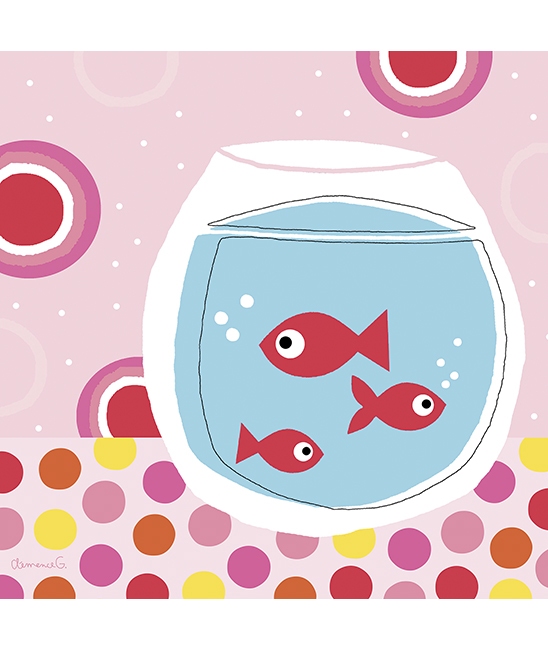 Jeune styliste de 25 ans, Clémence Gouachea commencé à inventer de drôles de petites bêtes à appliquer sur les vêtements de sa petite sœur. Quelques années plus tard, elle est à la tête de sa propre marque qui fait fureur dans les magasins  pour enfants. 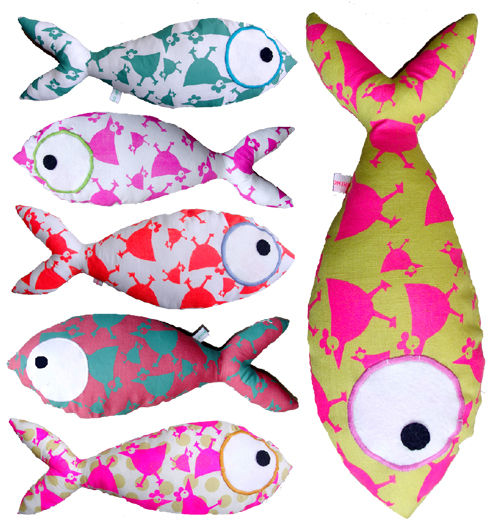 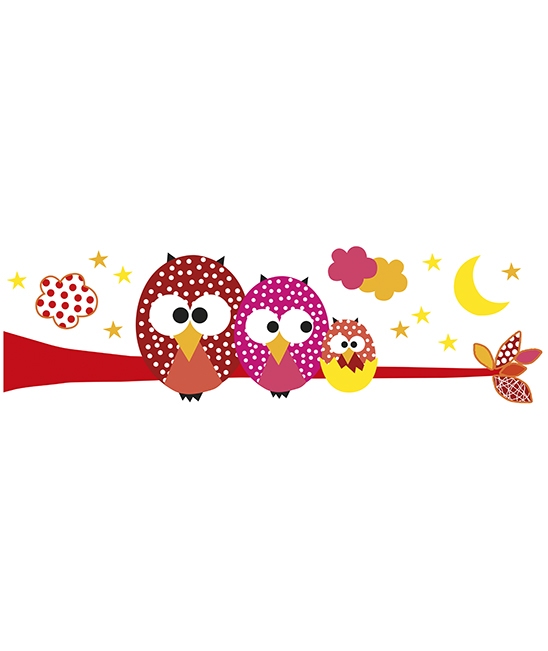 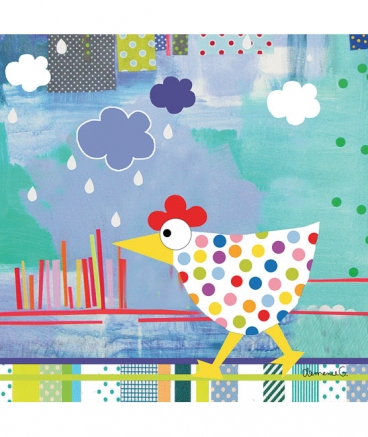 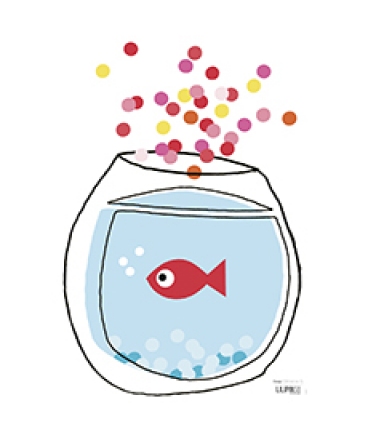 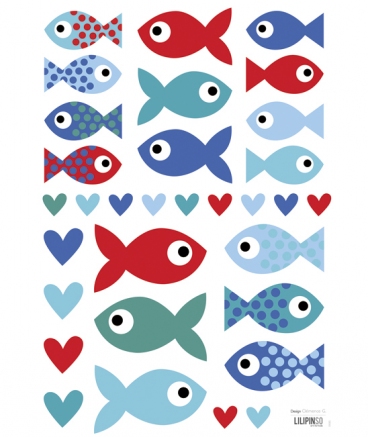 